VZÁJEMNÁ POLOHA KRUŽNICE A PŘÍMKYMohou nastat tyto tři případy: přímka může být vzhledem ke kružnici sečnou, tečnou nebo vnější přímkou.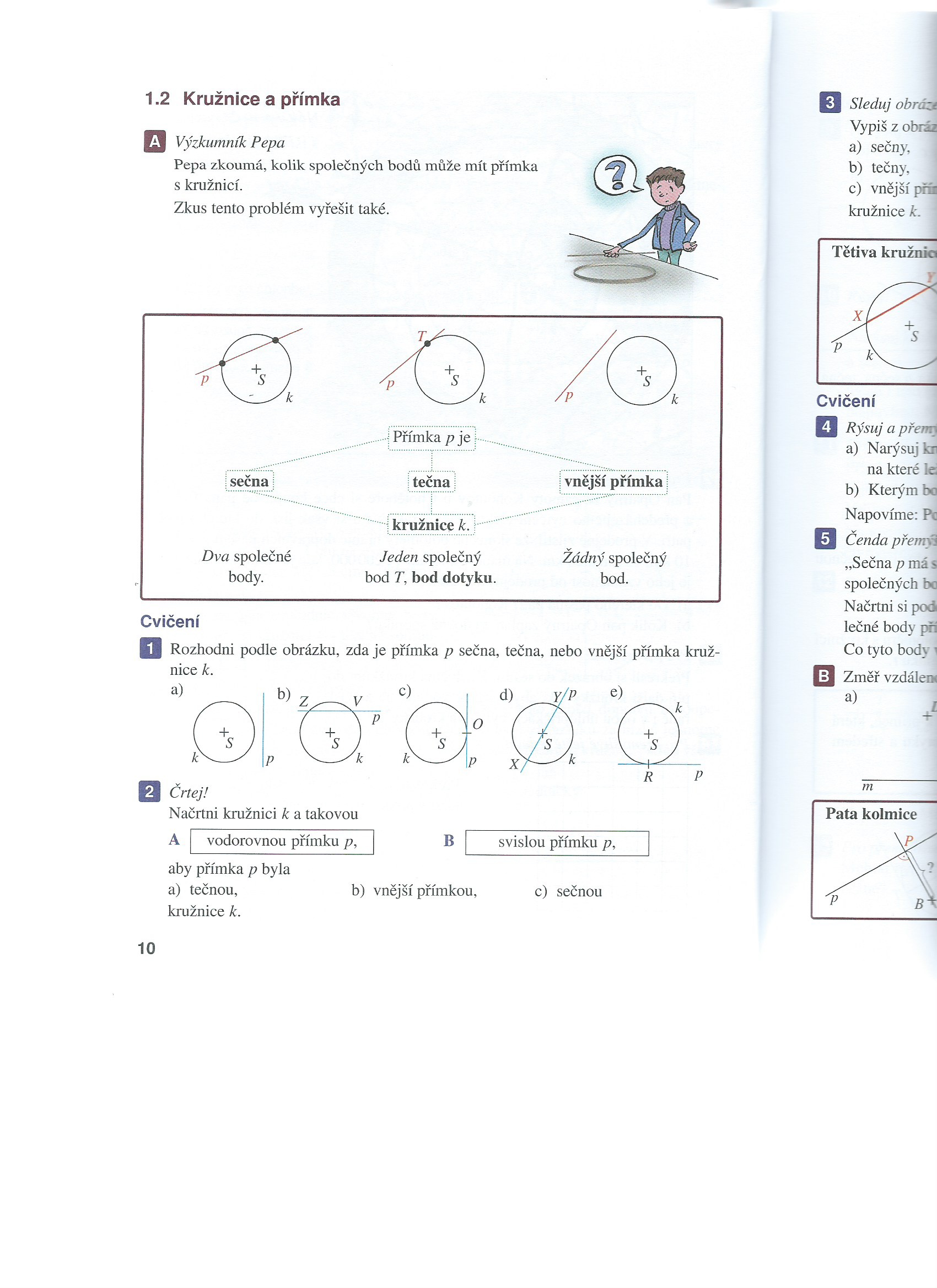 Přímka nemusí být označena „p“, ale např. „s“ (sečna), „t“ (tečna).Sečna je taková přímka, která má s kružnicí dva společné body (můžeme je označit např. A, B).Tečna je taková přímka, která má s kružnicí jeden společný bod – bod dotyku (většinou značíme „T“).Vnější přímka je taková přímka, která nemá s kružnicí žádný společný bod.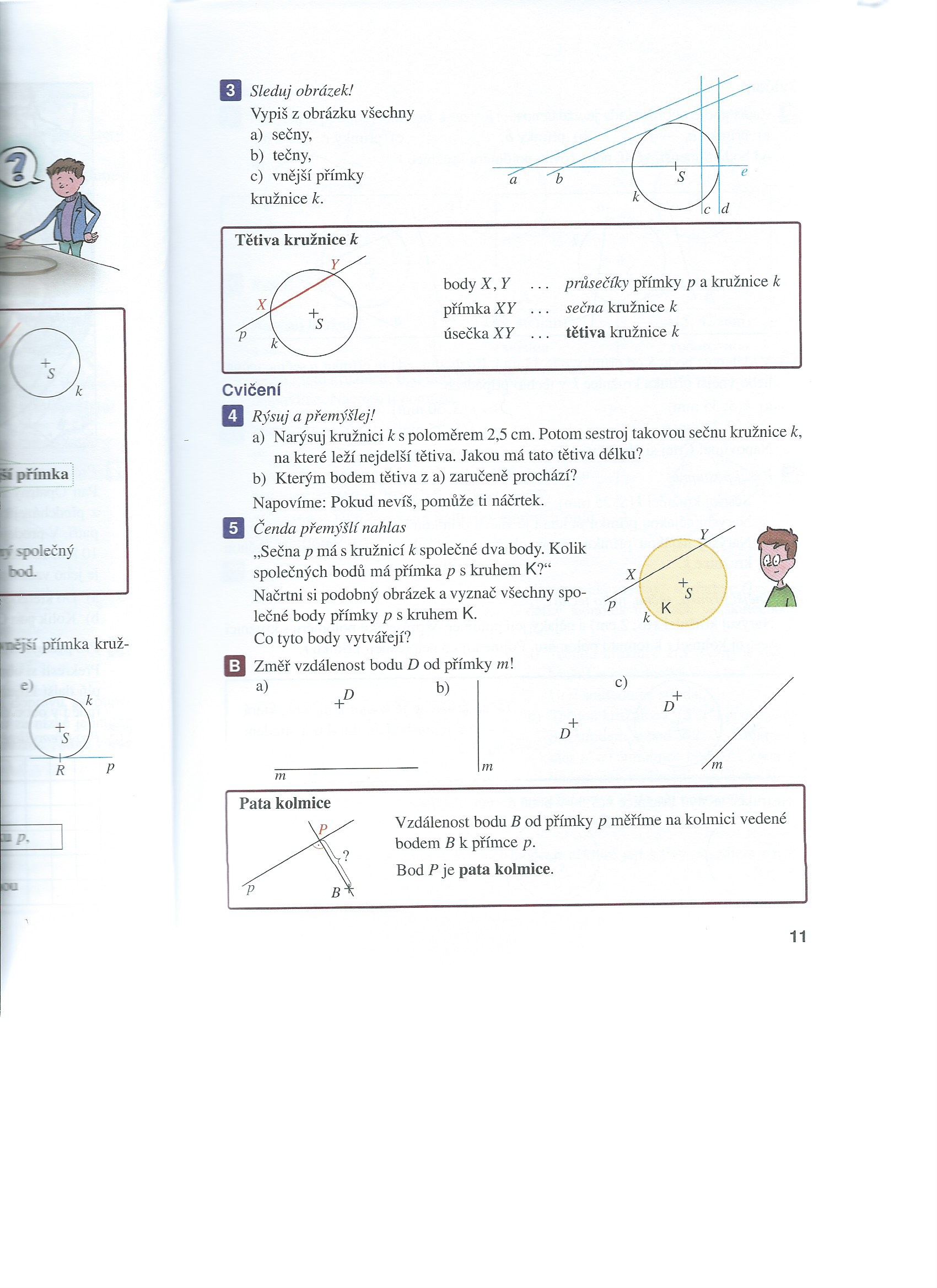 Krajní body tětivy leží na kružnici.Kdybychom neměřili vzdálenost na kolmici, každý by mohl daný bod s přímkou spojit libovolně a naměřené vzdálenosti by se lišily. Kolmice je tedy jediný způsob, jak správně změřit vzdálenost bodu od přímky.Konstrukce tečny ke kružnici daným bodem dotyku:bod dotyku spojíme pravítkem se středem kružnicizískáme úsečku popř. přímku (pokud budeme pokračovat za bod dotyku; bude se nám pak lépe rýsovat)bodem dotyku narýsujeme kolmici k úsečce/přímce a získáme tak tečnu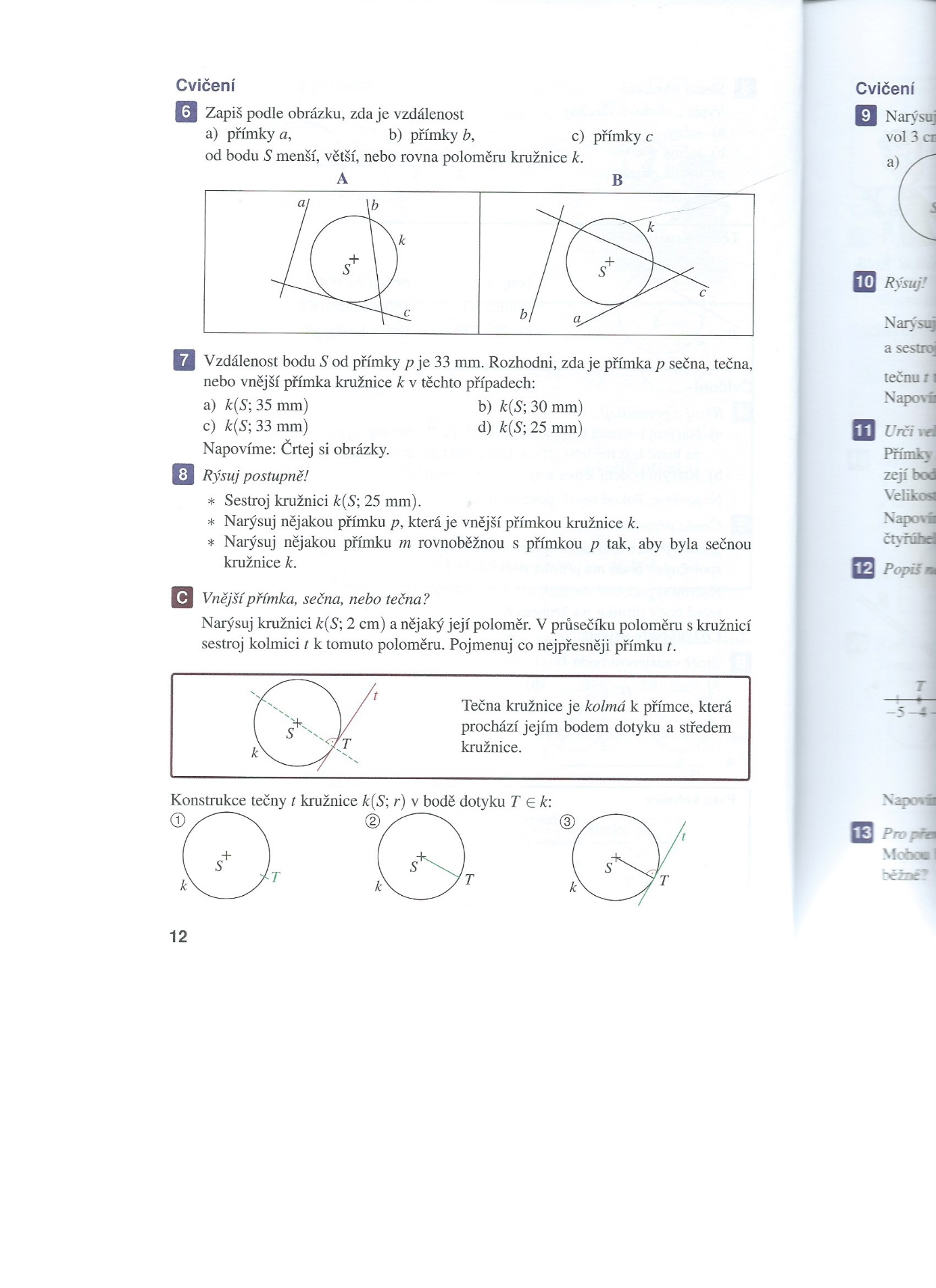 